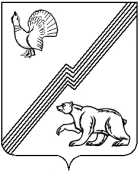 ГЛАВА ГОРОДА ЮГОРСКАХанты-Мансийского автономного округа-ЮгрыПОСТАНОВЛЕНИЕот  30 января 2023 года                                                                              № 4-пгО внесении изменения в постановление главы города Югорска от 13.02.2012 № 4 «Об Общественном совете при главе города по проблемам жилищно-коммунального хозяйства»В соответствии с Федеральным законом от 21.07.2014 № 212-ФЗ           «Об основах общественного контроля в Российской Федерации», в связи с изменением состава Общественного совета при главе города по проблемам жилищно-коммунального хозяйства:Внести в постановление главы города Югорска от 13.02.2012 № 4 «Об Общественном совете при главе города по проблемам                 жилищно-коммунального хозяйства» (с изменениями от 13.04.2015 № 18,      от 07.08.2015 № 49, от 17.03.2016 № 19, от  10.05.2017  № 13, от 02.04.2019 № 17, от 10.02.2021 № 6-пг, от 12.03.2021 № 9-пг, от 30.03.2021 № 12-пг,                 от 29.03.2022 №19-пг)изменение, изложив приложение 2 в новой редакции (приложение).Опубликовать постановление в официальном печатном издании города Югорска и разместить на официальном сайте органов местного самоуправления города Югорска.Настоящее постановление вступает в силу после его официального опубликования. Исполняющий обязанностиглавы города Югорска                                                                   Л.И. НосковаПриложениек постановлению главы города Югорскаот  30 января 2023 года   №4-пгПриложениек постановлению главы города Югорскаот 13 февраля 2012 года № 4СоставОбщественного совета при главе города по проблемам жилищно-коммунального хозяйства Бойко Дмитрий Николаевич - начальник склада готовой продукции акционерного общества «Югорский Лесопромышленный Холдинг» подразделения «Югра-Плит», член правления товарищества собственников жилья «Декабристов 12»Храмцов Виктор Витальевич - управляющий товариществами собственников жилья:  «Ленина 1/1», «Мой дом», «Лидер»Новоселова Светлана Валерьевна - директор общества с ограниченной ответственностью «Югорский гарант»Кудымов Валерий Александрович - директор общества с ограниченной ответственностью  «Комфорт-Югорск»Довбыш Денис Иванович – заместитель директора по работе с детьми и молодежью муниципального автономного учреждения «Молодежный центр «Гелиос» Орлова Екатерина Витальевна – ведущий инженер производственно-технического отдела муниципального унитарного предприятия «Югорскэнергогаз»Найдёнова Ирина Николаевна - председатель товарищества собственников недвижимости «Олимп», управляющий товарищества собственников недвижимости  «Студент»Воробьева Галина Леонидовна – председатель товарищества собственников недвижимости «Толстого 14» Рябченко Ольга Михайловна – инженер договоров и учета затрат УОВОФ ООО «Газпром трансгаз Югорск»